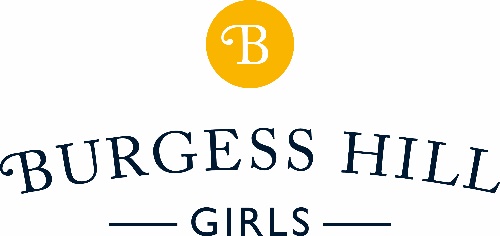 Head of FrenchRequired for September 2022 or January 2023We are looking for an experienced, talented and enthusiastic teacher of French with a good honours degree and excellent communication and interpersonal skills to lead the French department in this high-performing school. The ability to teach French up to A level is essential. The ability to teach another MFL is desirable but not essential.  The successful candidate will work with the MFL department in promoting a love of languages both inside and outside the classroom.  A willingness to contribute to the co-curricular life of the School is also a requirement. Completed application forms should be sent to our HR Manager, Mrs Gillian Coleman at hr@burgesshillgirls.com.The closing date for applications is 5.00pm on Wednesday 18th May.Short-listed candidates will be contacted by telephone and interviews will take place on Wednesday 25th May 2022The School is committed to safeguarding and promoting the welfare of children and the successful applicant will be subject to an enhanced disclosure through the Disclosure and Barring Service.